Minnesota Wild Blind Hockey Association                                  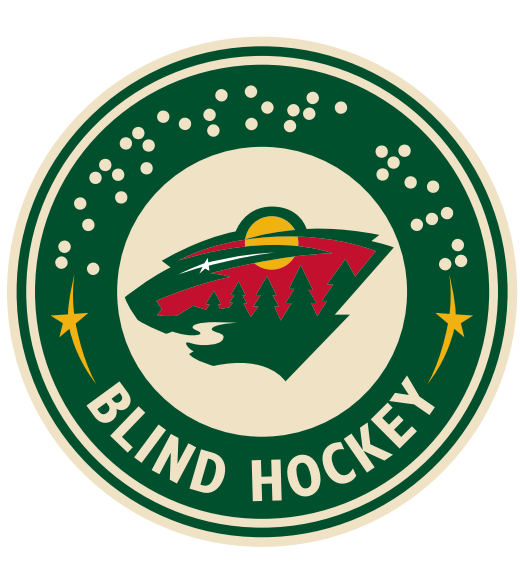       Board Position DescriptionsPresident: 3 years-2027Conduct monthly Board meetings, keep board meetings on task and efficiently runAct as manager of all board membersSign ice contracts as necessary Insure proper budgets are developed and monitored  Recruit new board members  Maintain open communication with the associations parents, coaches, players and volunteers/managers. Quarterly report to MN HockeyNetwork with other Blind Hockey programsAssist with other roles as requiredVice-President: 3 years-2025Support President with above responsibilitiesFill in when President unavailableAssist with the Quarterly report to MN HockeyAssist with Networking with other Blind Hockey programsAssist with other roles as requiredSuccession planning for future President position
Treasurer: 3 years-2026 (ECF fiscal intermediary indefinitely).Maintain non-profit statusManage donationsPay billsManage yearly taxesMonthly funds reportsSecretary: 3 years-2025Record minutes from board/membership meeting Work with the President and Vice President to prepare the meeting agendas, distribute to members prior to meetings Post all minutes onto the web as unapproved until approved, then switch the status Maintain all contact information of board members Obtain Zoom links and provide date, time, location and agendaMaintain the calendar on the website with meeting information and locations In the absence of the President and Vice President, call the meeting to order and conduct the meeting Assist with the Quarterly report to MN HockeyAssist with other roles as requiredTeam development/Outreach Coordinator: 3 years-2026Identify ways for MN Wild Blind Hockey to continue to grow throughout the State of MNCoordinate new players with coaches, managers, equipment (jerseys)Identify and implement Try hockey for free events for new players with Events CoordinatorRespond to new player requests/information Social Media Coordinator:  3 years-2025Create relevant social media accounts for programMain point of contact for the association’s board for posting information, files, data, etc.   Responsible for promoting, developing and maintaining online presence among the community Monitor activity and user interactions for all social media outletsRespond and communicate appropriate information to the membership in a timely mannerExperience using key social media outlets (Facebook, Twitter, Instagram, etc.)  Keep social media channels updated and current Post relevant information and photos to all social media sitesWebsite development/Maintenance Coordinator: 3 years-2026Interact with website vendor as needed to fix issues, explore new features, and add enhancements Maintain the websites email addresses provided by the website vendor Work with social media, registrar, coaches, and secretary to periodically scan the website for out of date information, remove old data Equipment Manager (nets, whistles, pucks, etc.): 3 years-2027Organize and maintain an accurate inventory of all association equipment:  jersey quantities, sizes, jersey #'s, condition, bottle quantities, puck quantities, and first aid kit quantities) Store all equipment properly during the off-season Purchase equipment (subject to Board approval) as required Distribute equipment at beginning of season and track Obtain quotes for new equipment, all new expenditures require board approval Collect all equipment at end of season, validate the equipment and jersey conditionsProvide a season end inventory report and status on all equipment   Team Manager: 3 years-2026  Reach out to programs/players/teams/coaches pre-season to develop travel calendar Manage Blind portion of HF Festival with Event’s CoordinatorMaintain communication with players throughout the year Attend practices/games and work with coaches to ensure successful ice timesMaintain orderly and disciplined conduct of parents/players at all times in locker rooms, on the bench, in games, ice rinks, and in general, when representing our organizationAssist the coaches in organizing team meetings. These meetings should be geared around communication concerns, celebrations, and league information as it relates to the team Relate concerns between parents, players, and coaches as needed Research hotel and travel accommodations for the team and provide the information to coaches and parents when needed Work with the Ice Scheduler for any ice, game or official questions or concerns Ensure the rink policies are followed relative to locker room procedures for food and drinks Events Coordinator: 3 years-2025  Coordinate Try Hockey for Free events with Team Development/Outreach CoordinatorCoordinate Diversified hockey night with the Wild, D-fest, Presentations, HF Festival, etc. Responsible for coordinating Blind presence at all eventsCreate yearly calendar of eventsManage Blind portion of HF Festival with Team ManagerParticipate/organize the team year end party  Marketing/Branding Coordinator: 3 years-2025Maintain supply of marketing materials and promotional/display itemsMaintain apparel orders and contacts with vendorsCreate any new marketing toolsDevelop yearly marketing planAssure all marketing/branding has Blind board approval (including the use of the Blind Association logo and any use of the Wild brand)Volunteer Coordinator: 3 years-2026
Recruiting and training new volunteersKeeping a database of volunteer information and skillsMatching volunteers to opportunities that suit their skillsKeeping volunteers informed, and conveying the organization's purpose to the publicFundraising Coordinator: 3 years-2027Improve the financial stability of the Blind hockey programSeek out new opportunities to increase funds into the associationSeek out methods to provide opportunities to members to lower overall costs of season/ice fees Contact individuals and businesses in order to obtain sponsorship money for teams and general sponsorship funds for the associationManage the sponsorship process and documentation Provide sponsors tax status documents for IRS records Plan, organize, and execute on all aspects of the association’s fundraisers and community eventsSponsorship Coordinator: 3 years-2025Drive sponsorships at all levels Increase funds year over year from sponsorships Fulfill the sponsorship agreement obligations for each sponsor Continually seek out and communicate to potential sponsors within the communities Ensure all proper recognitions are provided to sponsors based on sponsorship levels  Player/Captain Representative: 3 years-2025Facilitate communication, needs, concerns to the board from the players Develop off season/off ice training and captains’ practicesCoaches Representative: 3 years-2026Run on ice practicesMonthly coaches’ meetingsMaintain USA Hockey Coaches Certification as requiredCommunicate to Players, Parents, Assistant Coaches, and Team Managers the rules and regulations of MN/USA Hockey as they relate to conduct, attitude, attendance and responsibility Ensure that all players have and wear appropriate equipment during practices/games. If not, player(s) cannot participate Keep an “open door policy” so that Players, Assistant Coaches, Team Managers and Parents feel free to contact you with concerns or suggestions Evaluate players in the areas of skills, team play, attitude, attendance, and responsibility. Communicate those evaluations to each Player as well as their Parents  Plan and conduct practices geared to teaching fundamentals and team skills Report any injuries to the Team Manager and Registrar to ensure the required MN/USA Hockey paperwork is completed for insurance purposes  USA/MN Hockey Representative/Director:  non-voting positionThis person is appointed by Minnesota Hockey to work with and help support all diversified hockey programs in MinnesotaRegistrar:  non-voting position – appointed by MN HockeyRegister all coaches, managers, volunteers, and players for upcoming seasonEnsure all players register at their proper level – (first year versus returning)Update rosters of any changes, additions, and/or deletions and notify Team Manager as requiredAssure registration of BCA, Safesport and Coaching modules are completed prior to players/coaches/managers/volunteers taking the ice